 Little Bees Children Self Help Group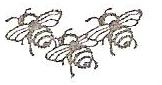 P.O. BOX 54048-00200, Nairobi Mobile: 0722-455222Email: slittlebees@yahoo.com 14th May 2012FROM: GARVINE ONYANGO TO: SPONSOR SILLADear Sponsor Silla,RE: DAP REPORT FROM JANUARY TO APRIL 2012I salute you with greetings from your foster son Garvine. He is doing very well, a very short boy but strong, he is clever does well in his class work. Due to the heavy rains in Kenya, Garvine became very sick on March, where he had a very chronic pneumonia and malaria/cold. I rushed with him to the hospital where he was admitted and I paid the bill.He is doing well now and going on well with his studies. Alex De Rocha found him when he was well and was taking a picture by Alex. Garvine is doing well in his new class. Thank you. Best regards, Yours sincerely, Lucy Odipo.